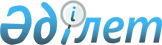 Об утверждении Положения о государственном учреждении "Отдел экономики и бюджетного планирования Глубоковского района"
					
			Утративший силу
			
			
		
					Постановление Глубоковского районного акимата Восточно-Казахстанской области от 25 декабря 2014 года № 1504. Зарегистрировано Департаментом юстиции Восточно-Казахстанской области 20 января 2015 года № 3642. Утратило силу - постановлением акимата Глубоковского района Восточно-Казахстанской области от 11 мая 2016 года № 157      Сноска. Утратило силу - постановлением акимата Глубоковского района Восточно-Казахстанской области от 11.05.2016 № 157.

      Примечание РЦПИ.

      В тексте документа сохранена пунктуация и орфография оригинала.

      В соответствии с пунктом 2 статьи 39 Закона Республики Казахстан от 23 января 2001 года "О местном государственном управлении и самоуправлении в Республике Казахстан", Указом Президента Республики Казахстан от 29 октября 2012 года № 410 "Об утверждении Типового положения государственного органа Республики Казахстан" Глубоковский районный акимат ПОСТАНОВЛЯЕТ:

      1. Утвердить прилагаемое Положение о государственном учреждении "Отдел экономики и бюджетного планирования Глубоковского района".

      2. Настоящие постановление вводится в действие по истечении десяти календарных дней после дня его первого официального опубликования.

 Положение о государственном учреждении "Отдел экономики и бюджетного планирования Глубоковского района"
1. Общие положения      1. Государственное учреждение "Отдел экономики и бюджетного планирования Глубоковского района" является государственным органом Республики Казахстан, осуществляющим руководство в сферах стратегического, экономического и бюджетного планирования, координации разработки основных направлений государственной социально-экономической и бюджетной политики района.

      2. Государственное учреждение "Отдел экономики и бюджетного планирования Глубоковского района" осуществляет свою деятельность в соответствии с Конституцией и законами Республики Казахстан, актами Президента и Правительства Республики Казахстан, иными нормативными правовыми актами, а также настоящим Положением. 

      3. Государственное учреждение "Отдел экономики и бюджетного планирования Глубоковского района" является юридическим лицом в организационно-правовой форме государственного учреждения, имеет печати и штампы со своим наименованием на государственном языке, бланки установленного образца, в соответствии с законодательством Республики Казахстан счета в органах казначейства.

      4. Государственное учреждение "Отдел экономики и бюджетного планирования Глубоковского района" вступает в гражданско-правовые отношения от собственного имени.

      5. Государственное учреждение "Отдел экономики и бюджетного планирования Глубоковского района" имеет право выступать стороной гражданско-правовых отношений от имени государства, если оно уполномочено на это в соответствии с законодательством Республики Казахстан.

      6. Государственное учреждение "Отдел экономики и бюджетного планирования Глубоковского района" по вопросам своей компетенции в установленном законодательством порядке принимает решения, оформляемые приказами руководителя государственного учреждения "Отдел экономики и бюджетного планирования Глубоковского района" и другими актами, предусмотренными законодательством Республики Казахстан.

      7. Структура и лимит штатной численности государственного учреждения "Отдел экономики и бюджетного планирования Глубоковского района" утверждаются в соответствии с действующим законодательством.

      8. Местонахождение юридического лица: Республика Казахстан, Восточно-Казахстанская область, Глубоковский район, поселок Глубокое, улица Поповича 11а, индекс 070500.

      9. Полное наименование государственного органа – государственное учреждение "Отдел экономики и бюджетного планирования Глубоковского района".

      10. Настоящее Положение является учредительным документом государственного учреждения "Отдел экономики и бюджетного планирования Глубоковского района".

      11. Финансирование деятельности государственного учреждения "Отдел экономики и бюджетного планирования Глубоковского района" осуществляется из местного бюджета.

      12. Государственному учреждению "Отдел экономики и бюджетного планирования Глубоковского района" запрещается вступать в договорные отношения с субъектами предпринимательства на предмет выполнения обязанностей, являющихся функциями государственного учреждения "Отдел экономики и бюджетного планирования Глубоковского района".

      Если государственному учреждению "Отдел экономики и бюджетного планирования Глубоковского района" законодательными актами предоставлено право осуществлять приносящую доходы деятельность, то доходы, полученные от такой деятельности, направляются в доход государственного бюджета.

 2. Миссия, основные задачи, функции, права и обязанности государственного учреждения "Отдел экономики и бюджетного планирования Глубоковского района"      13. Миссия государственного учреждения "Отдел экономики и бюджетного планирования Глубоковского района" – это реализация экономической политики, а также эффективной системы государственного планирования и управления, способствующая достижению качественно нового уровня конкурентоспособности района и устойчивому социально-экономическому росту. 

      14. Задачами государственного учреждения "Отдел экономики и бюджетного планирования Глубоковского района" являются выработка предложений по формированию государственной политики в сфере:

      1) функционирования системы экономического и бюджетного планирования, ориентированных на достижение программных документов и реализацию приоритетных задач по достижению конечных результатов социально-экономического развития района;

      2) развития территории района.

      15. Функции государственного учреждения "Отдел экономики и бюджетного планирования Глубоковского района":

      1) разработка прогноза социально-экономического развития района;

      2) разработка и мониторинг реализации Программы развития территории района; 

      3) рассмотрение проектов бюджетных заявок администраторов бюджетных программ;

      4) рассмотрение проектов бюджетных программ (изменения и дополнения) местных исполнительных органов, финансируемых из бюджета района в пределах компетенции установленной законодательством;

      5) осуществление функции рабочего органа районной бюджетной комиссии;

      6) прогнозирование поступлений бюджета, с учетом социально-экономического развития района;

      7) разработка проектов постановлений районного акимата о реализации решения районного маслихата об утверждении и уточнении бюджета района;

      8) осуществление анализа штатных расписаний местных исполнительных органов, финансируемых за счет средств районного бюджета; 

      9) рассмотрение инвестиционных предложений администраторов бюджетных программ на разработку (корректировку) технико-экономического обоснования бюджетного инвестиционного проекта на предмет экономической целесообразности, соответствия целей проекта приоритетам развития отрасли (сферы) экономики, формирование по ним заключения и направление на рассмотрение бюджетной комиссии;

      10) формирование перечня бюджетных инвестиционных проектов, одобренных бюджетными комиссиями, подготовка экономического заключения по ним, а также проведение мониторинга и оценки реализации местных бюджетных инвестиционных проектов и проектов, реализуемых за счет целевых трансфертов на развитие из республиканского бюджета;

      11) разработка проектов актов по вопросам, входящим в компетенцию государственного учреждения "Отдел экономики и бюджетного планирования Глубоковского района".

      16. Права и обязанности государственного учреждения "Отдел экономики и бюджетного планирования Глубоковского района":

      1) в соответствии с компетенцией предоставленной действующим законодательством, запрашивать и получать от государственных органов и организаций необходимые документы, информацию и материалы, для осуществления возложенных на него функций;

      2) привлекать в необходимых случаях научных работников и специалистов (по согласованию) для участия в разработке приоритетов, целевых программ, аналитических обзоров и прогнозов;

      3) принимать участие в заседаниях, собраниях и совещаниях, проводимых государственными органами и касающихся вопросов компетенции государственного учреждения "Отдел экономики и бюджетного планирования Глубоковского района";

      4) вносить на рассмотрение районного акимата предложения по основным направлениям районной социально-экономической политики.

 3. Организация деятельности государственного учреждения "Отдел экономики и бюджетного планирования Глубоковского района"      17. Руководство государственным учреждением "Отдел экономики и бюджетного планирования Глубоковского района" осуществляется первым руководителем, который несет персональную ответственность за выполнение возложенных на государственное учреждение "Отдел экономики и бюджетного планирования Глубоковского района" задач и осуществление им своих функций.

      18. Первый руководитель государственного учреждения "Отдел экономики и бюджетного планирования Глубоковского района" назначается на должность и освобождается от должности акимом района в соответствии с действующим законодательством.

      19. Первый руководитель государственного учреждения "Отдел экономики и бюджетного планирования Глубоковского района" имеет заместителя, который назначается на должность и освобождается от должности в соответствии с законодательством Республики Казахстан.

      20. Полномочия первого руководителя государственного учреждения "Отдел экономики и бюджетного планирования Глубоковского района":

      1) действует на принципах единоначалия и самостоятельно решает вопросы деятельности учреждения в соответствии с его компетенцией, определяемой законодательством Республики Казахстан и настоящим Положением;

      2) в рамках компетенции установленной действующим законодательством запрашивать и получать от государственных органов, организаций необходимые документы, информацию и материалы для осуществления возложенных на него функций;

      3) созывает в установленном порядке совещания по вопросам, входящим в компетенцию учреждения, с привлечением представителей заинтересованных организаций;

      4) определяет полномочия работников учреждения.

      Исполнение полномочий первого руководителя государственного учреждения "Отдел экономики и бюджетного планирования Глубоковского района" в период его отсутствия осуществляется лицом, его замещающим, в соответствии с действующим законодательством.

      21. Первый руководитель определяет полномочия своего заместителя в соответствии с действующим законодательством.

 4. Имущество государственного учреждения "Отдел экономики и бюджетного планирования Глубоковского района"      22. Государственное учреждение "Отдел экономики и бюджетного планирования Глубоковского района" может иметь на праве оперативного управления обособленное имущество в случаях, предусмотренных законодательством.

      Имущество государственного учреждения "Отдел экономики и бюджетного планирования Глубоковского района" формируется за счет имущества, переданного ему собственником, и иных источников, не запрещенных законодательством Республики Казахстан. 

      23. Имущество, закрепленное за государственным учреждением "Отдел экономики и бюджетного планирования Глубоковского района", относится к коммунальной собственности.

      24. Государственное учреждение "Отдел экономики и бюджетного планирования Глубоковского района" не вправе самостоятельно отчуждать или иным способом распоряжаться закрепленным за ним имуществом и имуществом, приобретенным за счет средств, выданных ему по плану финансирования, если иное не установлено законодательством.

 5. Реорганизация и упразднение государственного учреждения "Отдел экономики и бюджетного планирования Глубоковского района"      25. Реорганизация и упразднение государственного учреждения "Отдел экономики и бюджетного планирования Глубоковского района" осуществляются в соответствии с законодательством Республики Казахстан.


					© 2012. РГП на ПХВ «Институт законодательства и правовой информации Республики Казахстан» Министерства юстиции Республики Казахстан
				
      Аким Глубоковского района 

А. Бекбосынов
Утверждено постановлением 
Глубоковского районного акимата 
от "25" декабря 2014 года № 1504